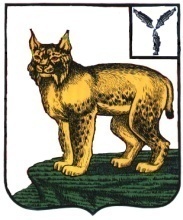 УПРАВЛЕНИЕ ОБРАЗОВАНИЯ                                      АДМИНИСТРАЦИИ ТУРКОВСКОГО                                          МУНИЦИПАЛЬНОГО РАЙОНА САРАТОВСКОЙ ОБЛАСТИ ПРИКАЗ От 26.12.2014 г.  № 103 О  внесении изменений в приказ управленияобразования администрации Турковскогомуниципального района от 29 октября 2014 года№ 77 «О проведении   муниципальногоэтапа всероссийской олимпиады школьников вобщеобразовательных учреждениях  Турковскогомуниципального района в 2014-2015 учебном году»В целях приведения приказа в соответствие действующему законодательству, руководствуясь Положением об управлении образования администрации Турковского муниципального района   ПРИКАЗЫВАЮ:         1. Внести в приказ управления образования администрации Турковского муниципального района от 29 октября 2014 года № 77 «О проведении   муниципального этапа всероссийской олимпиады школьников в общеобразовательных учреждениях  Турковского  муниципального района в 2014-2015 учебном году» следующие изменения:          1.1.Исключить из приказа пункт 6  в редакции «Утвердить состав апелляционной комиссии Олимпиады (приложение № 6)» и приложение № 6.          1.2.Исключить из приказа пункт 8 в редакции «Утвердить состав общественных наблюдателей во время проведения Олимпиады (приложение № 8)» и приложение № 8.2. Контроль за исполнением  настоящего   приказа возложить на заместителя начальника управления образования администрации Турковского муниципального района Шаболдина А.Н.Начальник управления образования администрацииТурковского муниципального района                             С.П.Исайкин 